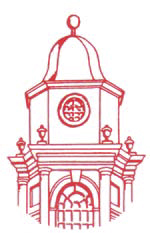 Submit application electronically to Marc Welch, welchm@wabash.eduPart One—Personal InformationFull Name 		Year of Graduation Major 		Academic Advisor: Minor 		Content Area(s) for Licensure Email 		Cell Phone Alternate Email 	Alternate Phone Home Address 	Date of Birth 						Social Security Number High School(s) Attended College(s) Attended Academic Advisor: Campus Address Part Two—Student Teaching SemesterWhere do you anticipate living during your semester of student teaching? Will you have access to a car during your student teaching semester? 	Yes                           No List 3 schools (in order of preference) where you would like to be placed for student teaching. Please briefly explain why you prefer each school.  Do you prefer a middle school placement?Yes                           No Would you welcome a split middle and high school placement? Yes                           No Please list the various ways in which you’re involved in organizations and leadership positions on and off of campus.7.  Describe any relevant experience you have working with adolescents (grades 5-12) beyond field experiences required as part of the Education Studies minor and/or the Secondary Licensure Program.Part Three—9th Semester Program (to be completed only if applying for the 9th semester)9th Semester Applicant: Yes      No Please explain why the 9th Semester Program is necessary for you to attain Secondary Licensure. Keep in mind your response will be shared with the Secondary Licensure Program Committee and should be persuasive.